Уроки по Skype: простые правилаПеред началом работы педагог и обучающиеся должны установить программу Skype на свои устройства, скачав ее по ссылке: https://www.skype.com/ru/. При этом педагогу лучше установить программу не на мобильное устройство, а на стационарный компьютер или ноутбук. Затем нужно пройти процедуру регистрации, после чего педагогу нужно разослать детям на электронную почту или любыми иными другим способами свой iD или логин для добавления их в книгу контактов.После добавления обучающихся в книгу контактов, педагог может создать для каждой группы отдельный чат или группу.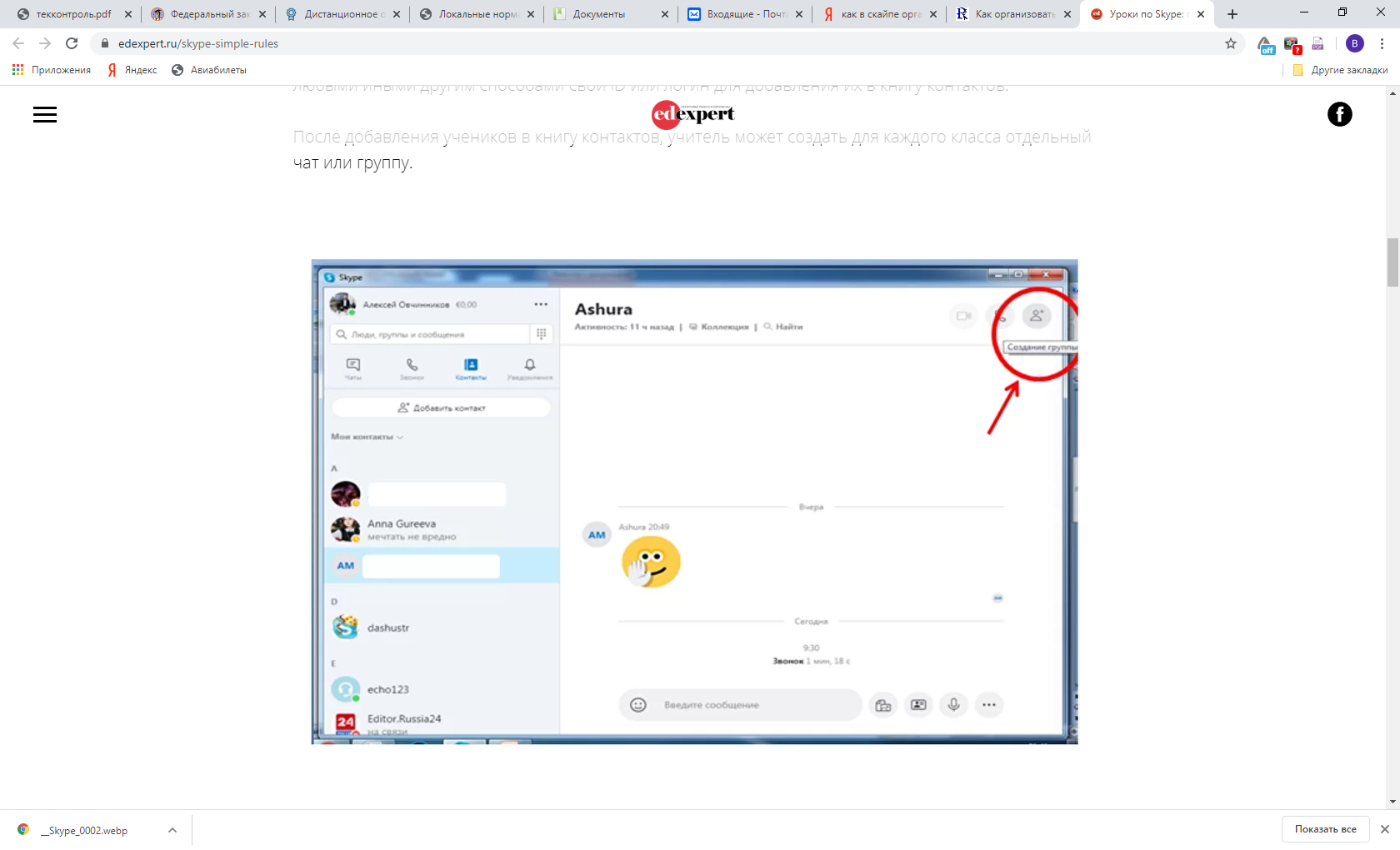 Для проведения видеоурока или консультации педагог может создать приглашение для обучающихся разослав им ссылку на так называемое «Собрание».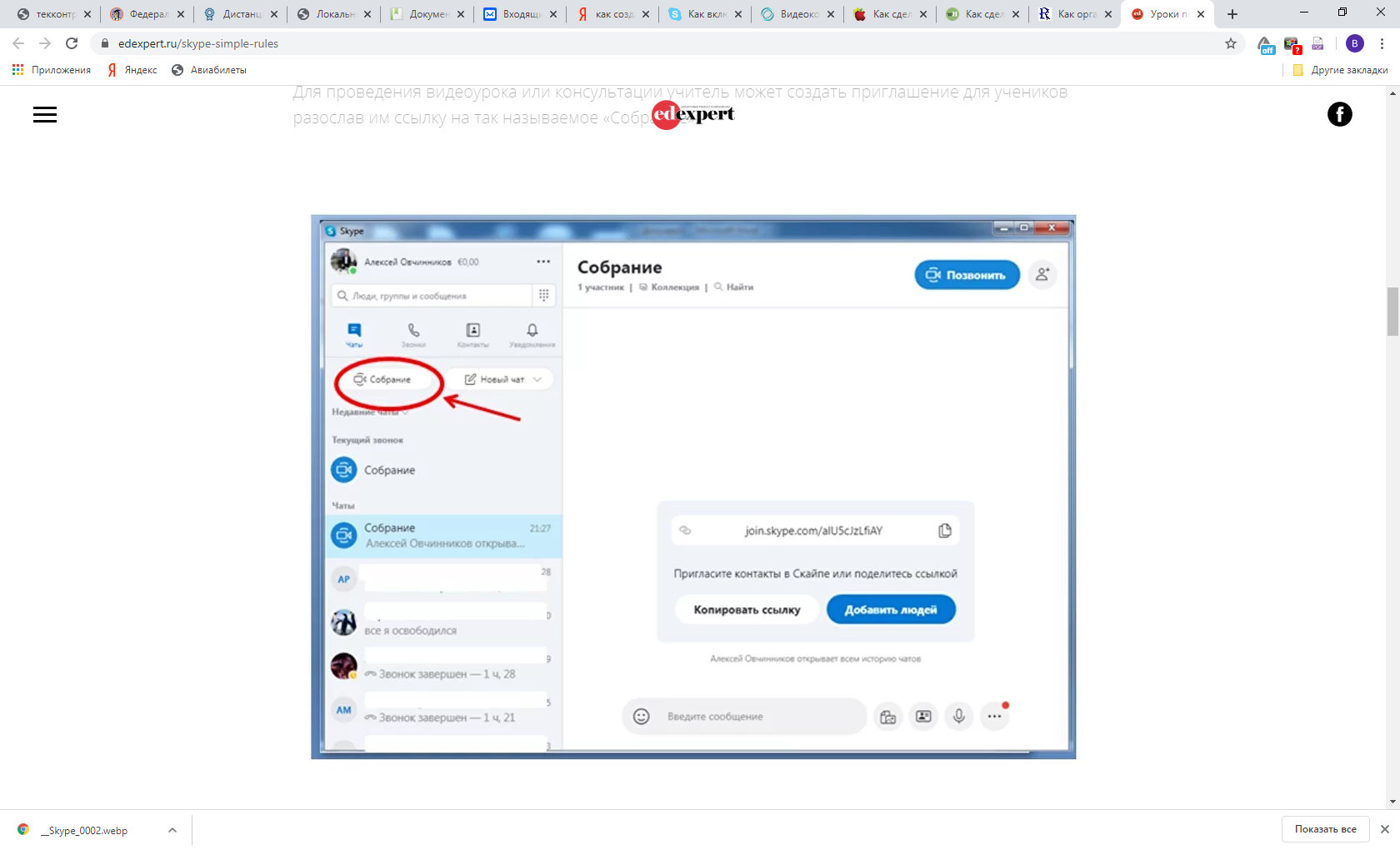 Ссылку удобнее всего послать в виде сообщения в Skype, но можно и на почту или в мессенджер.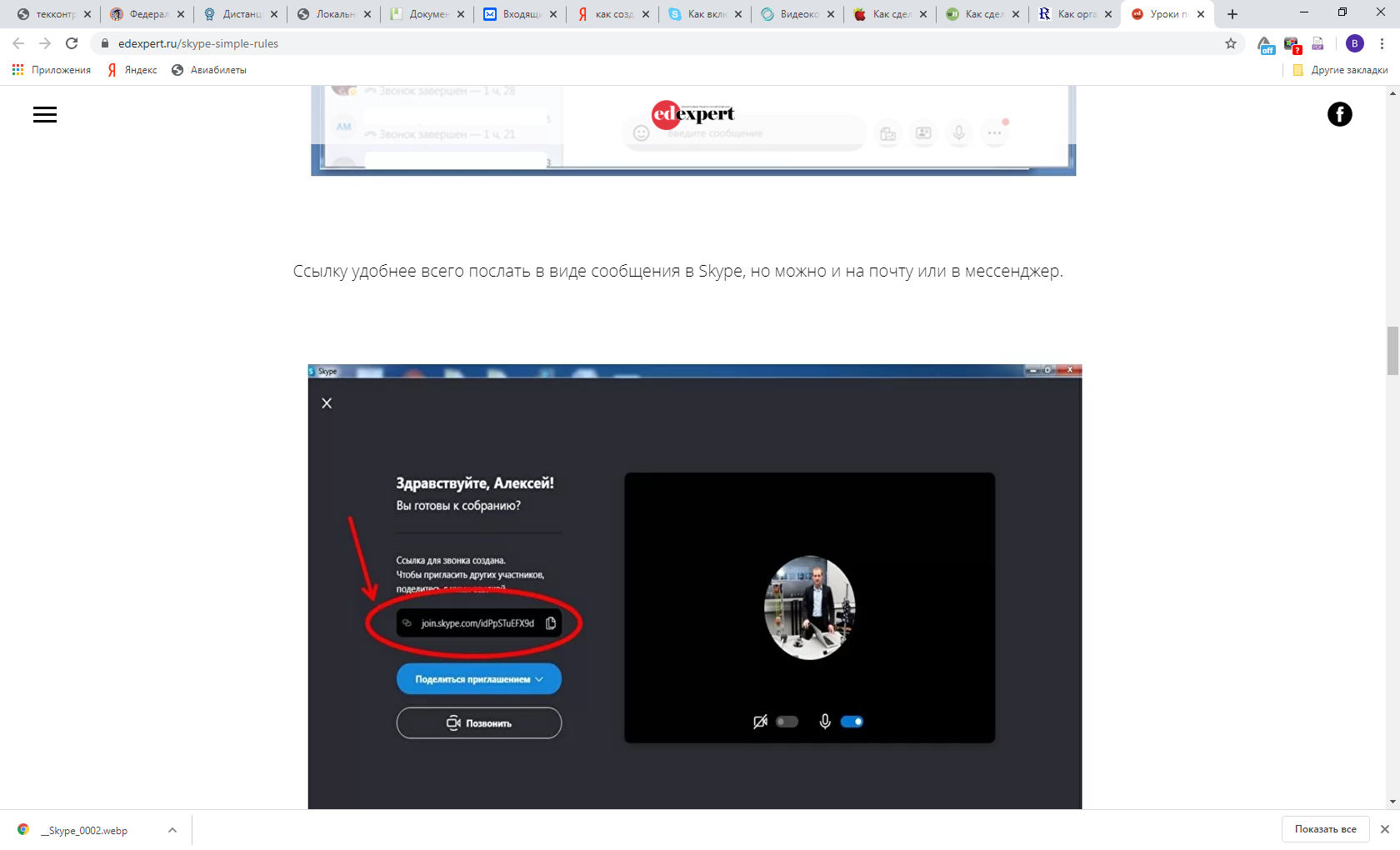 Можно также просто позвонить одному из собеседников, а потом добавлять в групповой видеозвонок других участников. При этом для хорошего соединения с участниками звонка, лучше звонить в режиме «голосового звонка», а после установления стабильного соединения включать камеру.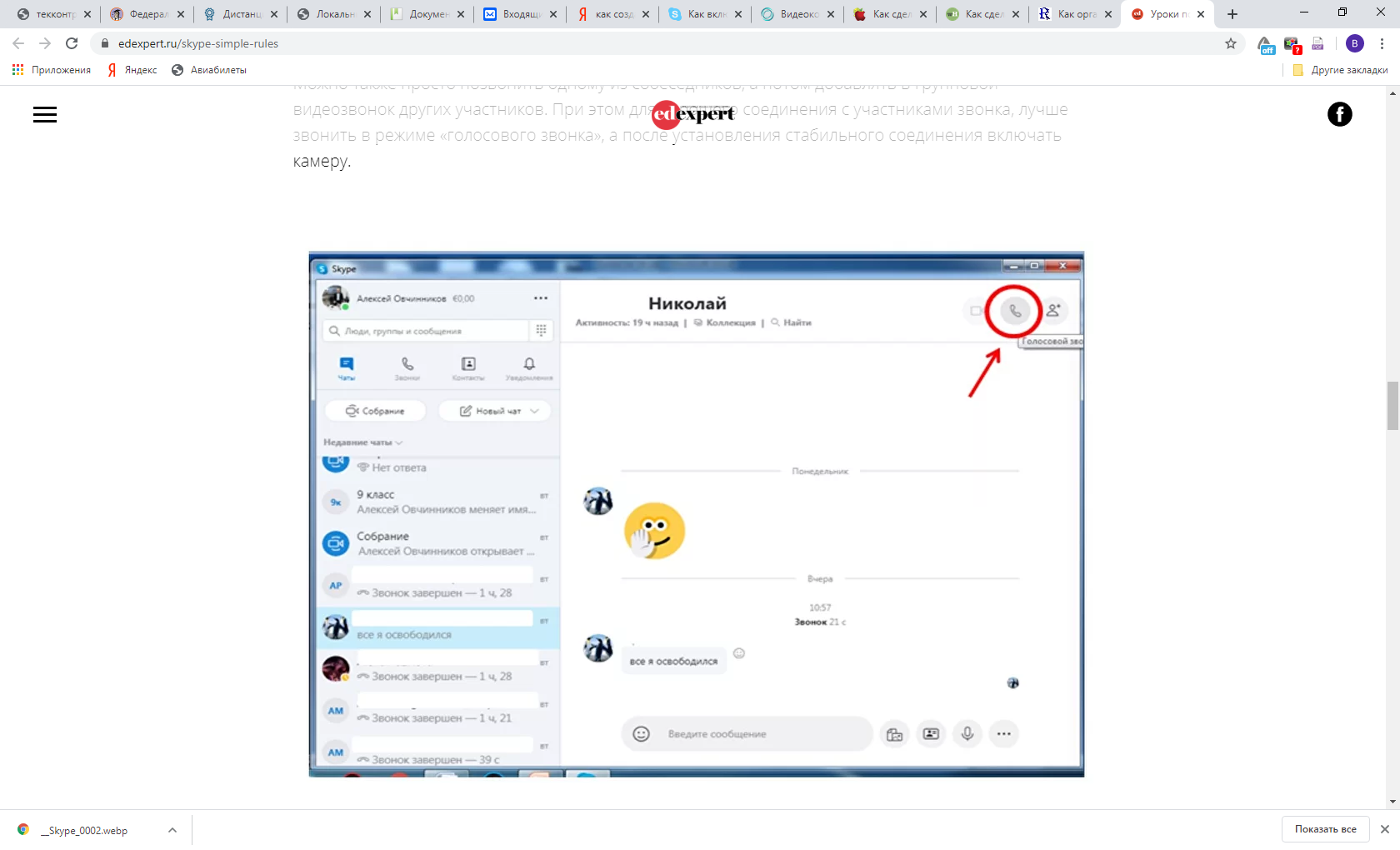 Вначале видеоурока педагогу обязательно нужно включить свою камеру и попросить сделать это обучающихся, чтобы все поприветствовали друг друга, уделив 1−2 минуты эмоциональному настрою на урок. Если обучающийся не хочет включать камеру, настаивать не нужно, так как ему может быть не комфортно оттого, что окружающие видят обстановку его комнаты или другого помещения, в котором он находится. В ходе основной части урока видео можно выключать и педагогу, так как целесообразнее все внимание обучающихся сосредоточить на демонстрации экрана.«Демонстрация экрана» — это режим программы Skype, позволяющий любому из участников видеозвонка демонстрировать остальным участникам изображение со своего компьютера. Включается данный режим с помощью соответствующей кнопки в правом нижнем углу окна программы.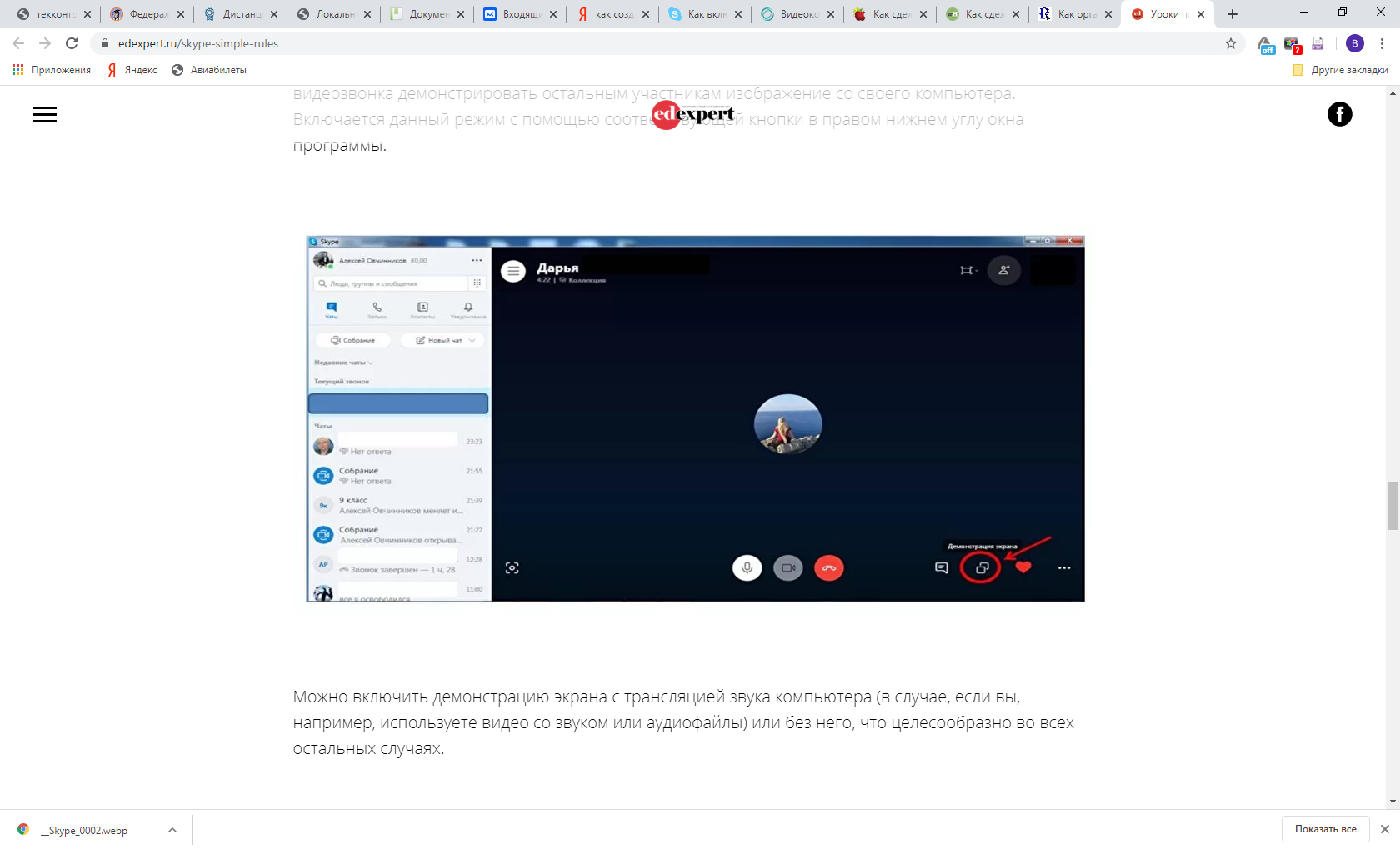 Можно включить демонстрацию экрана с трансляцией звука компьютера (в случае, если вы, например, используете видео со звуком или аудиофайлы) или без него, что целесообразно во всех остальных случаях.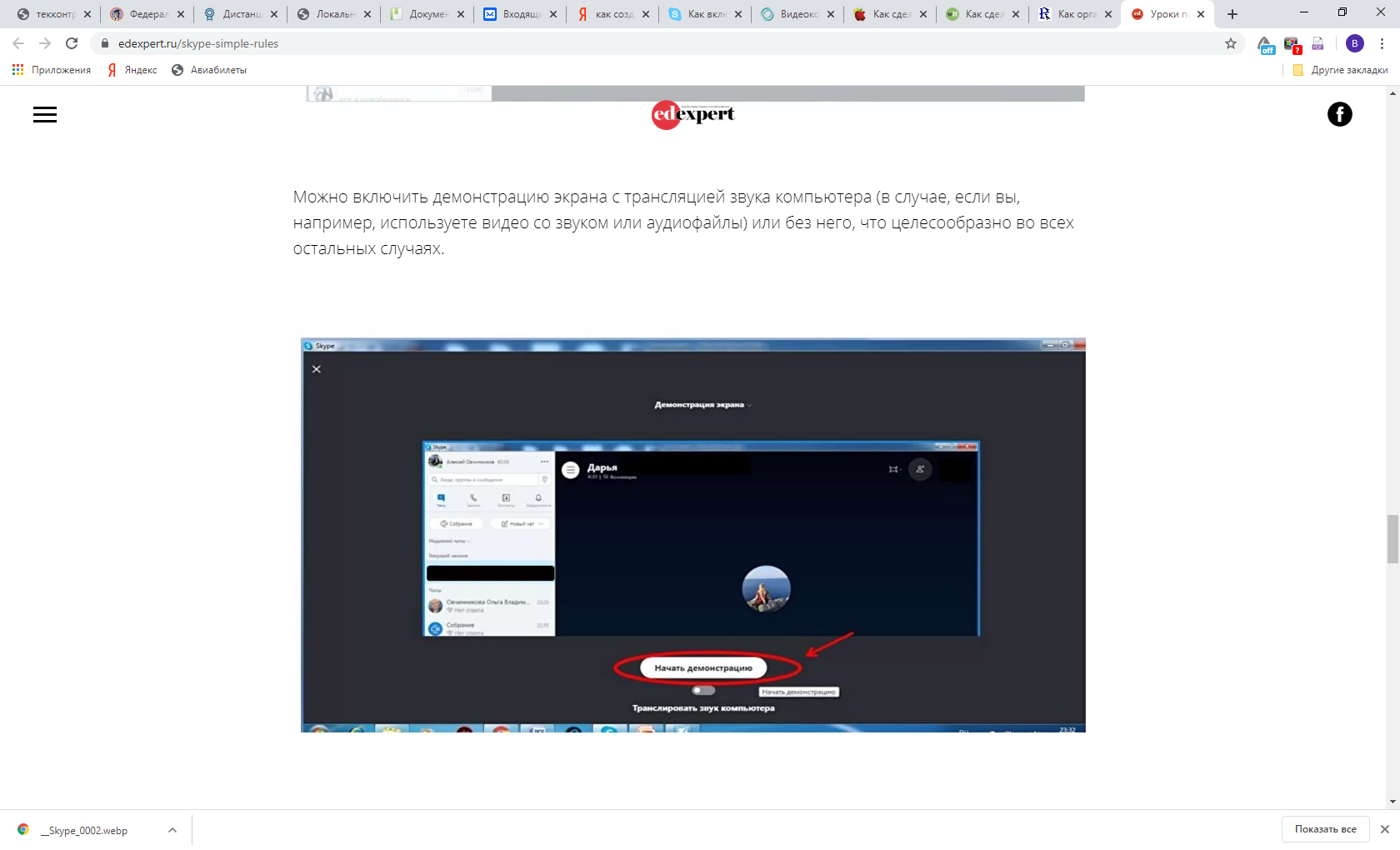 Режим «демонстрации экрана» удобно сочетать с каким-либо приложением, обладающим функционалом «классной доски». Одной из наиболее качественных программ, располагающей богатым набором возможностей, является программа SMART Notebook. На официальном сайте https://support.smarttech.com/software/smart-notebook доступен богатый выбор бесплатных пробных 30- или 60-дневных версий. Достоинством SMART Notebook является то, что с ее помощью учитель может гибко реагировать на запросы детей, не используя жесткие домашние заготовки, характерные для офисных программ типа MS PowerPoint.В режиме «демонстрация экрана» Skype и используя SMART Notebook несложно добавлять графические объекты для составления схем или выполнения чертежей.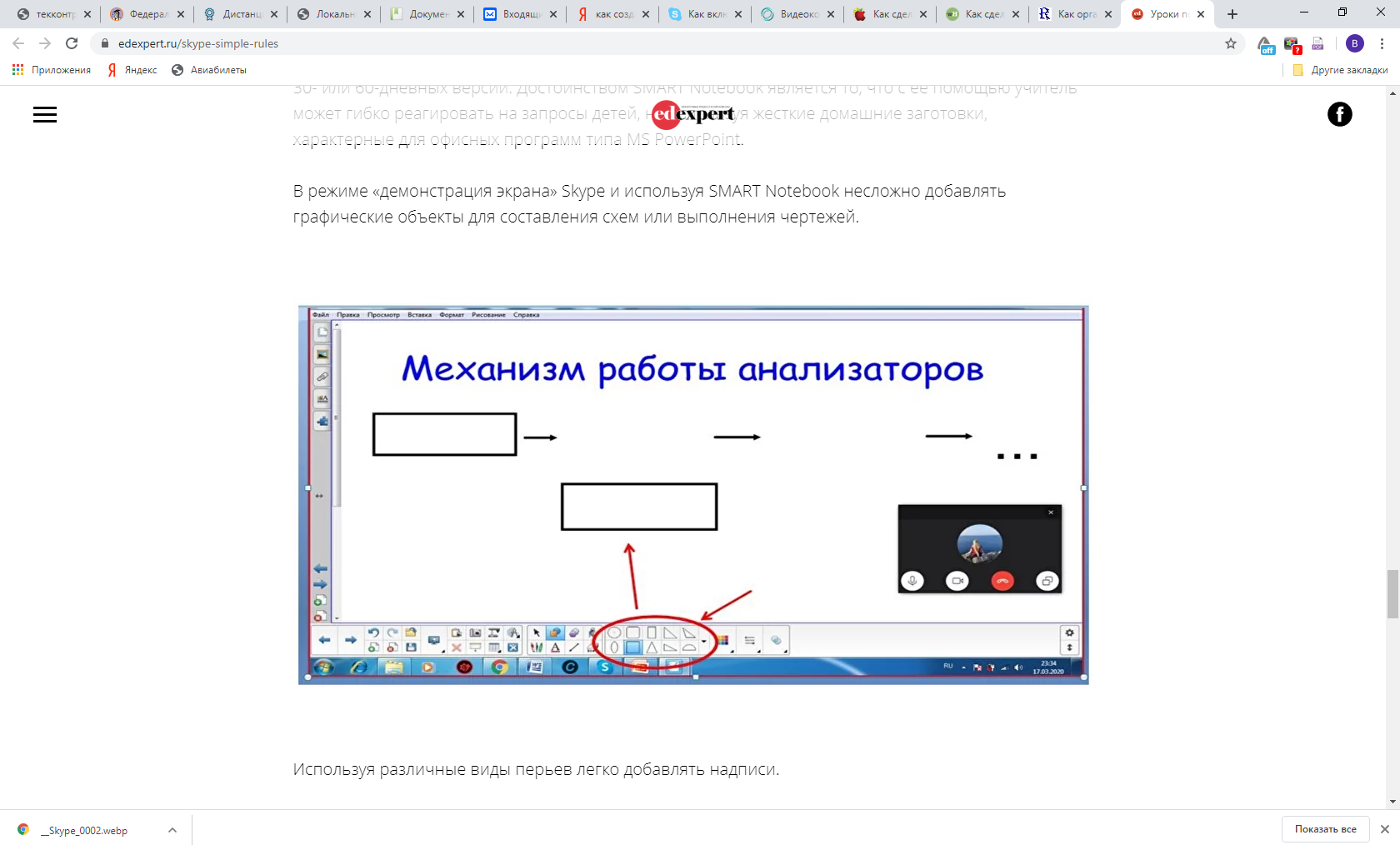 Используя различные виды перьев легко добавлять надписи.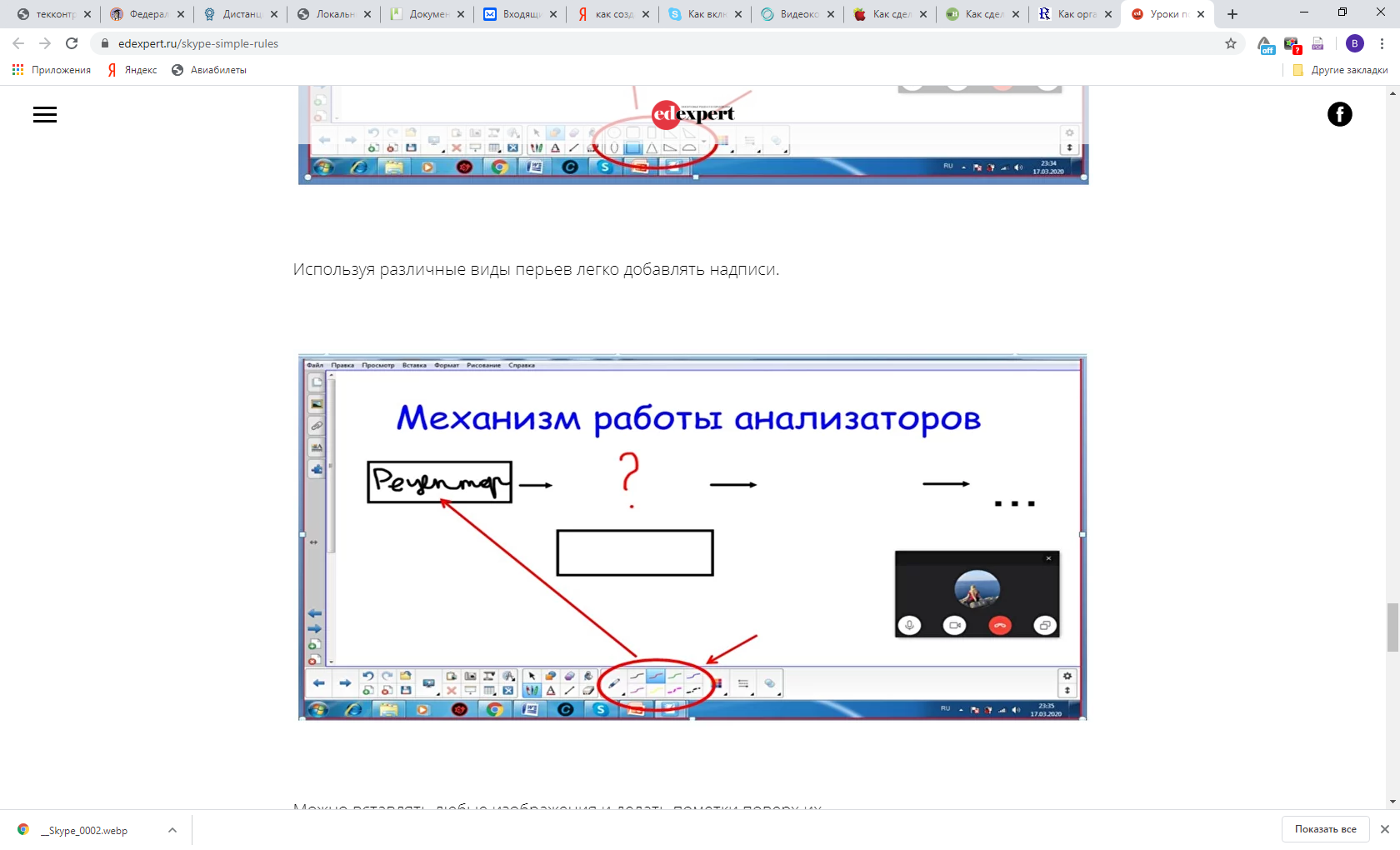 Можно вставлять любые изображения и делать пометки поверх их.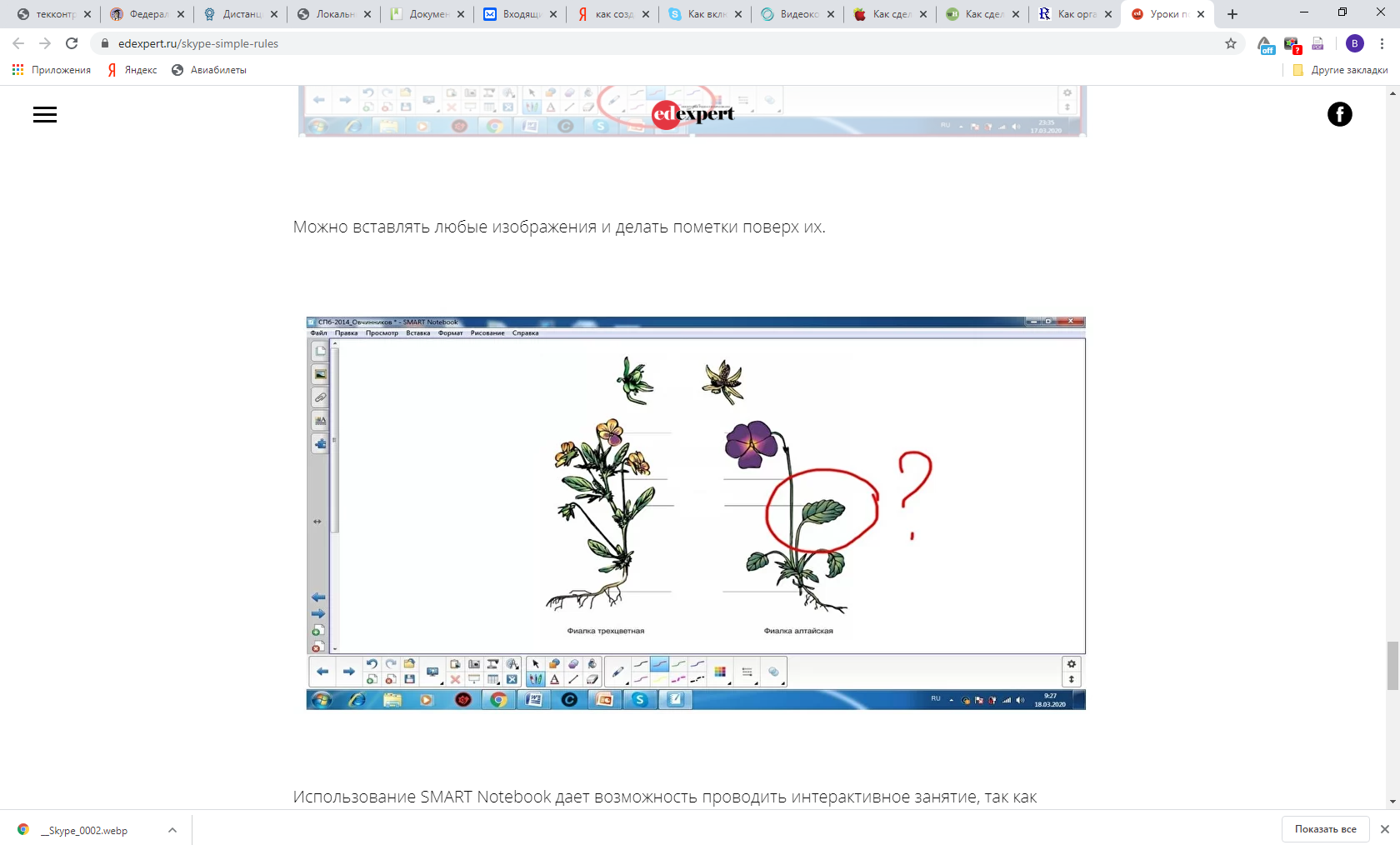 Использование SMART Notebook дает возможность проводить интерактивное занятие, так как учебный контент создается непосредственно в ходе его.Если педагогу нужно переслать обучающемуся какие-либо материалы, можно воспользоваться функцией отправки файлов, доступной в Skype.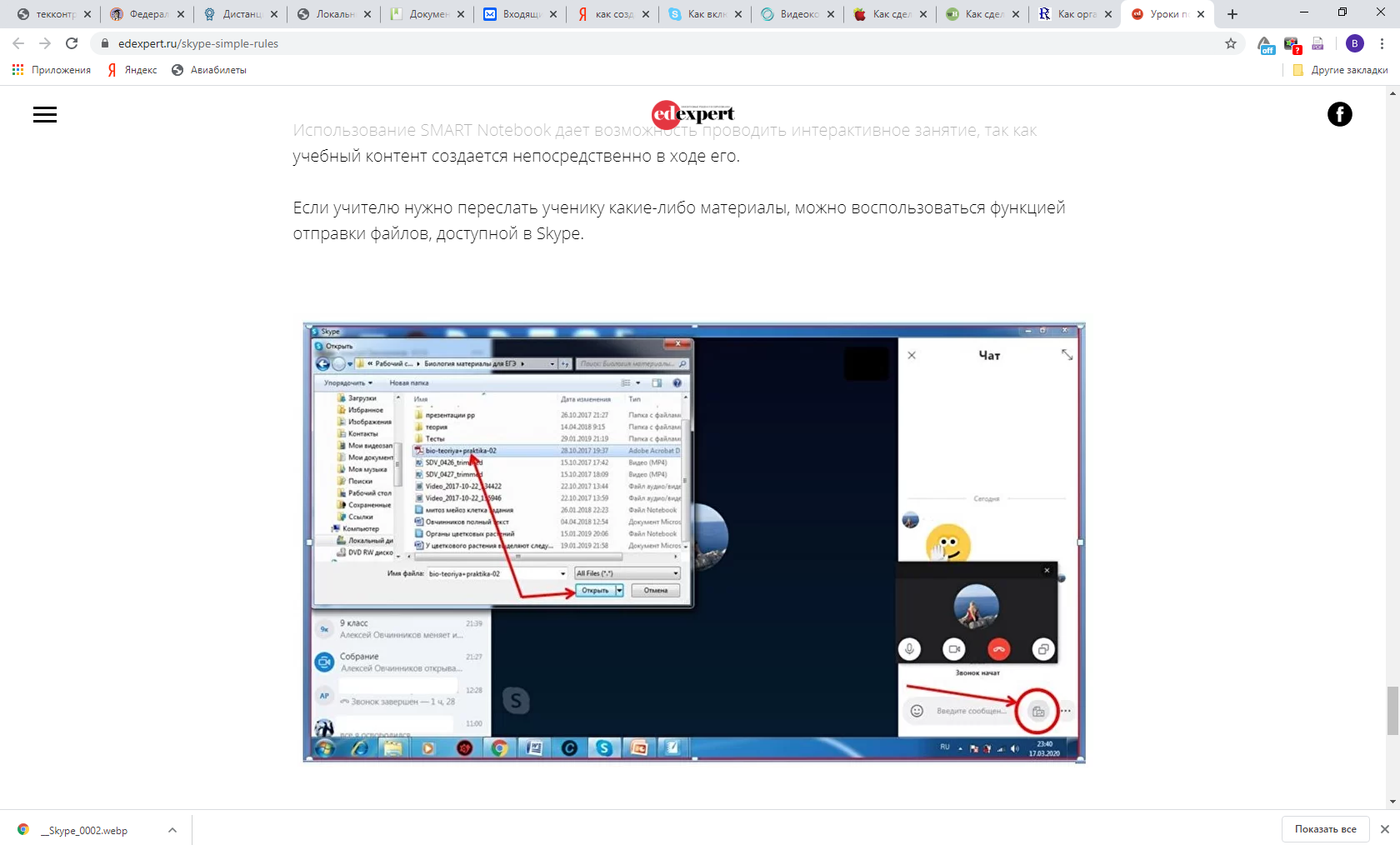 Skype-урок целесообразно строить в форме эвристической беседы, представляющей собой систему вопросов и ответов, а не монологического рассказа педагога. Это позволяет постоянно удерживать внимание обучающихся, а эмоциональная поддержка, похвала и другие способы создания мотивации повышают вовлеченность обучающихся в урок.